О получении бесплатных медикаментов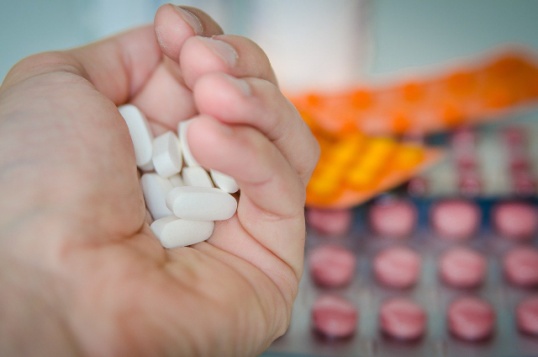 В нашей стране есть несколько способов получить льготные лекарства. О том как можно это сделать рассказывает советник директора НИФИ Минфина России, ведущий эксперт по экономике здравоохранения Николай Авксентьев.Во-первых, люди, которые проходят лечение в больнице за счет средств Обязательного медицинского страхования (ОМС), по закону получают лекарства бесплатно. При этом стационар может быть не только круглосуточным, когда человек находится в нем все время госпитализации, но и дневным – когда он с определенной периодичностью приходит в больницу на несколько часов, а все остальное время может заниматься другими делами. В обоих случаях лекарства должны предоставить бесплатно, если они применяются непосредственно в стенах медицинской организации. В ряде случаев в дневном стационаре могут дать небольшой запас препарата домой. Перечень препаратов, которые должны предоставлять в стационаре бесплатно, достаточно широкий. В основном, он состоит из лекарств, включенных в перечень жизненно необходимых и важнейших лекарственных препаратов (ЖНВЛП) – сейчас это 808 позиций. Однако если по медицинским показаниям больному требуется другой препарат – его также должны дать бесплатно по решению специально созванной врачебной комиссии.В случае, если человеку отказывают в предоставлении лекарства во время госпитализации, необходимо подать жалобу в свою страховую медицинскую организацию, которая указана на полисе ОМС. В жалобе необходимо отразить суть произошедшего (кто, где и в чем отказали), а также оставить свои полные данные, включая полис ОМС. Страховая компания обязана среагировать на поданную жалобу в течение 30 дней, но срок может быть увеличен до 2 месяцев, если потребуются дополнительные проверки.Если человек проходит лечение амбулаторно (в поликлинике, без госпитализации в дневной или круглосуточный стационар), в ряде случаев ему также положены бесплатные лекарства за счет средств бюджета. Таких льгот достаточно много и неспециалисту бывает сложно разобраться кому какие лекарства положены. Одной из основных льгот является федеральная программа обеспечения необходимыми лекарственными препаратами (по перечню ЖНВЛП), медицинскими изделиями (по специальному перечню, утвержденному Распоряжением Правительства РФ от 31.12.2018 N 3053-р (ред. от 14.01.2022) «Об утверждении перечня медицинских изделий, имплантируемых в организм человека при оказании медицинской помощи в рамках программы государственных гарантий бесплатного оказания гражданам медицинской помощи, а также перечня медицинских изделий, отпускаемых по рецептам на медицинские изделия при предоставлении набора социальных услуг») и лечебным питанием для детей-инвалидов (по специальному перечню). Эта льгота положена инвалидам, детям-инвалидам, ветеранам боевых действий, участникам Великой Отечественной войны и ряду приравненных к ним категорий по закону «О государственной социальной помощи» от 17.07.1999 N 178-ФЗ. Чтобы получить льготу необходимо оформить соответствующий статус и обратиться к врачу, который назначит необходимый лекарственный препарат, медицинское изделие или лечебное питание и выпишет соответствующий рецепт. По нему можно будет получить положенное бесплатно в специальной аптеке или иной организации. Важный нюанс: от данной льготы можно отказаться и получать ежемесячную денежную компенсацию; с 1 февраля 2022 г. ее размер составляет около 1 тыс. руб. в месяц. Чтобы получать такую выплату надо обратить в Пенсионный фонд с соответствующим заявлением в срок до 30 сентября – тогда ее назначат с 1 января следующего года. Аналогичный порядок действует и при желании вернуть льготу в натуральной форме. Заявление можно подать через портал Госуслуг.Другая возможность получать льготные лекарства предоставляется в рамках региональной льготы. Ее состав определяется в соответствие с Постановлением Правительства РФ от 30.07.1994 N 890 (ред. от 14.02.2002) "О государственной поддержке развития медицинской промышленности и улучшении обеспечения населения и учреждений здравоохранения лекарственными средствами и изделиями медицинского назначения", то есть она есть во всех регионах нашей страны. Постановление определяет перечень лиц (инвалиды 1-й группы, неработающие инвалиды 2-й группы, дети до 3-х лет, пострадавшие от Чернобыльской катастрофе, участники ВОВ и приравненные к ним лица и др.) и заболеваний (диабет, инфаркт, онкологические заболевания, психические расстройства и др.), при которых определённые лекарственные средства должны предоставляться бесплатно или с 50% скидкой. К сожалению, Постановление Правительства о данной программе сформулировано не всегда конкретно, поэтому регионы сами определяют, что они будут предоставлять бесплатно или со скидкой разным категориям граждан. Однако уже несколько лет перечень таких препаратов не может быть меньше перечня ЖНВЛП, за исключением лекарственных препаратов, используемых исключительно в стационарных условиях (в больнице). Чтобы получить лекарство по данной программе необходимо относиться к одной из льготных групп и иметь подтверждающий документ, либо иметь одно из предусмотренных заболеваний и состоять на учете у врача по его поводу. Как и в предыдущем случае при наличии показаний врач должен выписать льготный рецепт, по которому лекарство можно получить бесплатно или со скидкой в специально утвержденном перечне аптек. В Москве с этого года проходит эксперимент, в рамках которого льготники могут выбрать препарат конкретного производителя в большом перечне аптек, в том числе частных. При этом если стоимость такого лекарства выше, чем норматив, установленный государством, гражданин может оплатить лишь разницу в цене.Если по какой-то причине лекарства по льготному рецепту, выданному по федеральной или региональной льготе, в аптеке не окажется, его должны поставить на отсроченное обслуживание и сделать соответствующую запись в специальном журнале. Выдать лекарство должны в срок до 5 – 15 рабочих дней (в зависимости от типа лекарства). При нарушении данного срока, а также в иных случаях нарушения прав на льготу (отказ в выписке лекарства, отказ в отсроченном обсаживании, незаконном аннулировании рецептов из-за отсутствия лекарств в аптеке и так далее) необходимо подать жалобу в Росздравнадзор или Прокуратуру. При нарушении сроков отсроченного обслуживания также можно приобрести лекарство самостоятельно и обратиться в Прокуратуру или суд за компенсацией понесенных издержек. В России также есть ряд программ по лекарственному обеспечению больных редкими (орфанными) заболеваниями, заболеваниями, требующими дорогостоящего лечения (рассеянный склероз, гемофилия, онкозаболеваниями крови и др.), лиц, живущих с ВИЧ-инфекцией. С 2021 года также работает фонд «Круг добра», который предоставляет дорогостоящее лечение детям с редкими заболеваниями за счет дополнительного налога на доходы богатых россиян.Наконец, даже если человеку не положена льгота на лекарства, он все равно может получить компенсацию от государства, если он покупает лекарства по рецепту врача за свой счет. Для этого существует так называемый налоговый вычет на лекарства, который действует с 2019 г. Он позволяет получить 13% от понесенных расходов на лекарства, но не более чем 120 тыс. руб. в год. Таким образом, получить можно не более чем 15 600 руб. в год. Для того, чтобы получить вычет, необходимо иметь налогооблагаемый доход в текущем году – например, заработную плату. Пенсии, стипендии или иные выплаты от государства не подойдут, однако вычет на лекарства, приобретенные для неработающего человека, может оформить ближайший родственник – супруг или дети, если они работают. Далее необходимо купить лекарство по рецепту врача за счет того, кто будет получить вычет, и сохранить фискальный чек. Чтобы получить вычет в текущем году, необходимо обратиться с соответствующим заявлением в налоговую инспекцию (приложив к нему рецепт на лекарство, чек, а также документы о родстве – если вычет оформляется на родственника). В течение 30 дней налоговая должна рассмотреть заявление и выдать уведомление о праве на социальный вычет, которое необходимо отнести работодателю. После этого он сможет выдать гражданину положенную ему компенсацию за счет будущих налоговых платежей в рамках текущего года.Также можно получить компенсацию и за прошлый год – для этого надо подать декларацию по форме 3-НДФЛ с подтверждающими документами в налоговую инспекцию. После этого налоговая инспекция вернет излишне уплаченный налог на счет в банке. Все эти действия также можно сделать онлайн в личном кабинете на сайте налоговой инспекции.